АДМИНИСТРАЦИЯ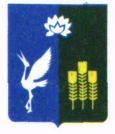 КРАСНОКУТСКОГО СЕЛЬСКОГО  ПОСЕЛЕНИЯСПАССКОГО МУНИЦИПАЛЬНОГО РАЙОНАПРИМОРСКОГО КРАЯПОСТАНОВЛЕНИЕ20 декабря  2016 года	       	      с. Красный Кут	     		                  № 90О СОЗДАНИИ КОМИССИИ ПО ПРЕДУПРЕЖДЕНИЮ И ЛИКВИДАЦИИЧРЕЗВЫЧАЙНЫХ СИТУАЦИЙ И ОБЕСПЕЧЕНИЮ ПОЖАРНОЙ БЕЗОПАСНОСТИ АДМИНИСТРАЦИИ КРАСНОКУТСКОГО СЕЛЬСКОГО ПОСЕЛЕНИЯ В соответствии с Федеральным законом Российской Федерации "О защите населения и территории от чрезвычайных ситуаций природного и техногенного характера" от 21.12.1994г. №68-ФЗ, Федеральным законом Российской Федерации “Об общих принципах организации местного самоуправления в Российской Федерации “ от 06.10.2003г. №131-ФЗ, постановлением Правительства Российской Федерации "О единой государственной системе предупреждения и ликвидации чрезвычайных ситуаций" от 30.12.2003г. № 794, Положением “О комиссии при Администрации Приморского края по предупреждению и ликвидации чрезвычайных ситуаций и обеспечению пожарной безопасности” (утверждено Постановлением Администрации Приморского края от 23 декабря . N 297-па) и  в целях координации деятельности органов управления и сил единой государственной системы предупреждения и ликвидации чрезвычайных ситуаций на местном уровне, обеспечения согласованных действий при решении вопросов в области предупреждения и ликвидации чрезвычайных ситуаций и обеспечении пожарной безопасности ПОСТАНОВЛЯЕТ:1. Утвердить Положение о комиссии по предупреждению и ликвидации чрезвычайных ситуаций и обеспечению пожарной безопасности администрации Краснокутского сельского поселения (приложение №1).2. Утвердить состав комиссии по предупреждению и ликвидации чрезвычайных ситуаций и обеспечению пожарной безопасности администрации Краснокутского сельского поселения:Председатель комиссии – Петриченко А.Б.;Заместитель председателя комиссии – Петриченко А.А.;Секретарь комиссии – Селютина А.В.;Члены комиссии – Стратулат В.П.                                 Дрозд М.М.                                 Тищенко Н.М.                                 Кобец Л.М.3. Данное постановление вступает в силу с момента его официального опубликования в газете « Горизонт» и подлежит размещению на официальном сайте администрации Краснокутского сельского поселения Спасского муниципального района Приморского края в сети Интернет.	  Глава Краснокутскогосельского поселения                                                                                        А.Б. Петриченко Приложение 1Утверждаю:Глава Администрации КраснокутскогоСельского поселения______________А.Б. Петриченко«___»___________2016г.ПОЛОЖЕНИЕО КОМИССИИ ПО ПРЕДУПРЕЖДЕНИЮ И ЛИКВИДАЦИИ ЧРЕЗВЫЧАЙНЫХСИТУАЦИЙ И ОБЕСПЕЧЕНИЮ ПОЖАРНОЙ БЕЗОПАСНОСТИ КРАСНОКУТСКОГО СЕЛЬСКОГО ПОСЕЛЕНИЯ1. Общие положения1.1. Комиссия по предупреждению и ликвидации чрезвычайных ситуаций и обеспечению пожарной безопасности администрации Краснокутского сельского поселения является координационным органом муниципального звена территориальной подсистемы единой государственной системы предупреждения и ликвидации чрезвычайных ситуаций и обеспечения пожарной безопасности на территории Михайловского муниципального района. Компетенция и полномочия комиссии определяются настоящим Положением.1.2. Создание, реорганизация и ликвидация комиссии, определение ее компетенции, назначение руководителя и утверждение персонального состава осуществляется постановлением администрации.1.3. Комиссия работает под руководством председателя - главы муниципального образования или его заместителя. Первым заместителем председателя комиссии является  ведущий специалист администрации.1.4.  Для повышения эффективности работы комиссии и оперативного принятия решений по предупреждению и ликвидации чрезвычайных ситуаций из числа членов комиссии создаются подкомиссии. Состав подкомиссий определяется решением председателя комиссии.2. Задачи комиссии:- организация и контроль осуществления мероприятий по предупреждению и ликвидации чрезвычайных ситуаций, обеспечение надежности работы потенциально опасных объектов в условиях чрезвычайных ситуаций;- обеспечение готовности органов управления, сил и средств к действиям в чрезвычайных ситуациях, создание и поддержание в состоянии готовности пунктов управления;-  организация сбора и обмена информацией в области защиты населения и территорий от чрезвычайных ситуаций;-  пропаганда знаний в области защиты населения и территории от ЧС и обеспечения пожарной безопасности.3. Функции комиссии:- разработка предложений и реализация целевых научно-технических программ и мер по предупреждению и ликвидации чрезвычайных ситуаций, обеспечению пожарной безопасности.- организация наблюдения и контроля за состоянием окружающей природной среды, деятельностью потенциально опасных объектов экономики, прогнозирование возникновения возможных чрезвычайных ситуаций.- организация контроля за осуществлением мероприятий в области защиты населения и территории от чрезвычайных ситуаций.Организация мероприятий по подготовке к эвакуации населения, материальных и культурных ценностей в безопасные районы, их размещению и возвращению соответственно в места постоянного проживания либо хранения, а также жизнеобеспечению населения в условиях чрезвычайных ситуаций.Организация и осуществление взаимодействия с комиссиями по чрезвычайным ситуациям муниципальных образований Приморского края, военным командованием и общественными организациями по вопросам предупреждения и ликвидации чрезвычайных ситуаций, обеспечения пожарной безопасности. Принятие решений о направлении сил и средств для оказания помощи этим комиссиям при ликвидации чрезвычайных ситуаций.3. Права комиссии:Принимать решения по вопросам предупреждения и ликвидации чрезвычайных ситуаций, обязательные для немедленного исполнения руководителями учреждений, организаций и предприятий, независимо от форм собственности Привлекать специалистов отраслей экономики с целью:- прогнозирования риска возникновения чрезвычайных ситуаций;- экспертизы выполнения норм и правил промышленной безопасности на потенциально опасных объектах;- контроля безопасности функционирования этих объектов и для выполнения мероприятий, связанных с ликвидацией последствий чрезвычайных ситуаций;- подготовки предложений для разработки целевых программ в вопросах защиты населения и территории от чрезвычайных ситуаций.4. Права председателя комиссииУстанавливать время, место, порядок оповещения и сбора членов комиссии, а также перечень выносимых на обсуждение вопросов.Устанавливать границы района чрезвычайной ситуации с учетом оценки обстановки и перспектив ее развития.Управлять лично или через руководителей функциональных групп и подкомиссий деятельностью органов управления и сил. В режиме "чрезвычайная ситуация" силами и средствами ликвидации чрезвычайной ситуации, а также приданными по плану взаимодействия.Отдавать руководителям учреждений, предприятий и организаций, независимо от их организационно-правовой формы, письменные распоряжения на выделение сил и средств, необходимых для предотвращения чрезвычайной ситуации или принятия своевременных мер по ее локализации и ликвидации.5. Организация работы комиссииЗаседания комиссии проводятся по утвержденному плану и по мере необходимости. Повестку дня заседаний и порядок их проведения определяет председатель комиссии. Комиссия правомочна принимать решения, если на заседании присутствует не менее половины ее членов. Решения комиссии принимаются простым большинством голосов присутствующих на заседании членов комиссии. Заседания комиссии оформляются протоколами. Принятые решения являются обязательными для исполнения всеми организациями на территории Краснокутского  сельского поселения, независимо от форм собственности.В работе комиссии могут принимать участие представители взаимодействующих по рассматриваемым вопросам организаций.Персональную ответственность за выполнение возложенных на комиссию задач и функций несет председатель комиссии. Он распределяет обязанности между заместителями, руководителями групп и подкомиссий.Подкомиссии в составе комиссии, каждая по своему направлению, планируют, организуют и контролируют проведение мероприятий по предупреждению чрезвычайных ситуаций, поддержанию в готовности сил и средств к действиям при их возникновении.В зависимости от обстановки может устанавливаться один из следующих режимов функционирования в деятельности комиссии:а) режим повышенной готовности - при угрозе возникновения чрезвычайных ситуаций;б) режим чрезвычайной ситуации - при возникновении и ликвидации чрезвычайных ситуаций.Доведение информации председателю комиссии об угрозе или возникновении чрезвычайной ситуации осуществляется установленным порядком. Он определяет время, место сбора членов комиссии и состав оперативной группы по выявлению и оценке обстановки, а также выработке предложений для принятия соответствующего решения.Рабочая группа комиссии осуществляет подготовку необходимой справочной документации на заседания комиссии, оформляет решения, доводит их до исполнителей и осуществляет контроль исполнения.Рабочая группа комиссии готовит донесения в соответствии с табелем срочных донесений.